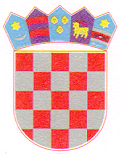        REPUBLIKA HRVATSKAOSJEČKO BARANJSKA ŽUPANIJA                               OPĆINA POPOVAC                  NAČELNIKKLASA: 402-06/21-01/05URBROJ: 2100/08-02/21-01Popovac, 10. ožujka 2021. godineTemeljem članka 46. Statuta Općine Popovac („Službeni glasnik Općine Popovac“ broj 1/20 i 3/21) općinski načelnik Općine Popovac donosiO D L U K Uo dodjeli uskrsnice za umirovljenikeI.Načelnik Općine Popovac odobrava isplatu uskrsnice svim osobama sa statusom umirovljenika sa prebivalištem na području Općine Popovac.II.	Uskrsnice će se davati u novčanom iznosu od 250,00 kuna po umirovljeniku uz visinu mirovine do 2.000,00 kn i u novčanom iznosu od 150,00 kuna po umirovljeniku uz visinu mirovine od 2000,01 kn do 4.000,00 kn.III.	Zadužuju se Jedinstveni upravni odjel Općine Popovac za provođenje ove Odluke.IV.	Ova Odluka stupa na snagu danom donošenja i ima se objaviti u Službenom glasniku Općine Popovac.									Načelnik općine:							                Zoran Kontak, dipl. oec, v.r.